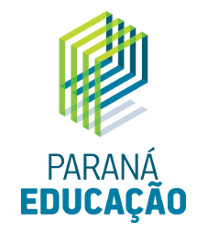 REQUERIMENTO DE FÉRIAS e ABONO PECUNIÁRIOSenhor (a) Chefe:               	Eu, ............................,R.G. n.º .................., cargo ................, contratado (a) pelo SERVIÇO SOCIAL AUTÔNOMO PARANAEDUCAÇÃO,  vem requerer FÉRIAS regulamentares e a conversão , 1/3 das férias correspondentes ao período aquisitivo de ......./........./....... a ........./......../........., para gozo de ....../......./......... à ........../........../.........., perfazendo um total de 20 (vinte) dias, devendo retornar às minhas atividades em ......../.........../.............Nestes termos,pede deferimento.Curitiba,........ de ............... de ............   .________________________                                                   _____________________Assinatura da Chefia Imediata                                                   Assinatura do Requerente